                                                                   TRINITY CARE XYZ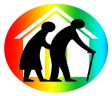 INITIAL ASSESSMENTDATE OF ASSESSMENT:                               	TIME:  _________AM/PMEMERGENCY PRIORITY CODE: 	 _________________CLIENT NAME:  MARTE RUBEN                        DOB:                                                          AgeADVANCED DIRECTIVE?   YES	NO	LOCATION: __________________________________________ALLERGIES:  	NKA 	OTHER: __________________________________________________________  _____________________________________________________________________________________GENDER:  MALE 	            LANGUAGE SPOKEN: ENGLISHCLIENT LIVES:       ALONE         WITH SPOUSE	   WITH FAMILY	       OTHER: _______________________EMERGENCY CONTACT            201-466-8797                              RELATIONSHIP:  MOTHERPHONE #: ______-_________-__________	 2ND PHONE #: _________-__________-_____________NUTRITIONAL STATUS:  	REGUALR DIET		LOW SALT	         DIABETIC OTHER/DESCRIBE: _____________________________________________________________________.MEDICAL DIAGNOSIS:  Cerebral Palsy
Skilled Needs: Gtube feedings, assists with ADLSPAST MEDICAL HISTORY: (Please circle all that apply)		CARDIAC	PULMONARY	       ENDOCRINE   NEUROVASCULAR         DEMENTIA/ALZHEIMERS	         MUSCULAR/SKELETAL GASTRO/INTESTINAL	  INTEGUMENTARY /SKIN		REPRODUCTIVE 	PSYCH/SOCIAL		OTHERPLEASE DESCRIBE ALL MEDICAL HISTORY CIRCLED ABOVE:  _______________________________________________________________________________________________________________________________________________________________________________________________________________________________________________________________________________________________________________________________________________________________________________________________________________________________________VITAL SIGNS: TEMP: ______________		PULSE:  ____________	 RESPIR: ___________	B/P _______/________Pain:	  Yes		  No 		PAIN SCALE USED:  NUMERIC __________      FLACC_________   FACES (PEDS) _________	Rated as: ___________ out of __________   Site: _______________________________   Character:  Ache   Sharp   Dull    Pressure	Other: __________________________	           Frequency_________________Precipitating Factors:  Ambulation    Transfer     Weight bearing     Activity   Other:____________________________________________________________________If NO pain noted, last time pain was present (if at all) ______________________________Current pain medications:  _______________________________________________________________           Is pain med effective?  Yes	No 		Intensity after pain medication: _____      Other relief measures   :  Rest   Music   Reading   Prayer  Deep BreathingOther:__________________________________________________________________  FUNCTIONAL STATUS: MOBILITY: 	_______ AMBULATES INDEPENDENTLY		______ WALKS WITH CANE/WALKER_____ NEEDS W/CHAIR		______ BEDREST WITH BRP	________ BED REST ONLYAUDITORY:     ____ NO PROBLEMS          _____HOH    	WEARS HEARING AIDS:  ______RT _______LEFTVISION:  	______ WEARS GLASSES	______ LEGALLY BLIND 		______ NO VISION SPEECH:   	_____  NO DEFICITS    ______ DIFFICULTY SPEAKING     _____ DOES NOT SPEAKNEEDS ASSISTANCE WITH: 	DRESSING	BATHING/SHAMPOO	ORAL CARE	GROOMING	FEEDING	BOWEL/BLADDER 	MEDICATION	TRANSFERRING FROM BED TO CHAIR**REVIEW OF SYSTEMS** HEAD:	□ NO PROBLEMS        □ HEADACHES   	   □ MIGRAINES		□ DIZZINESS  	□ BUMP(S)	□ BRUISING	□ LACERATION	     □  OTHER: ________________________________________EYES: 	□ NO PROBLEMS	□ RED		□ DRY 		□ IRRITATED	       □ DISCHARGE 		□ CATARACTS		□ OTHER:  _________________________________________________NOSE: 	 □ NO PROBLEMS	□ BLEEDING	□ DRAINGAGE	□ NASAL FLARE		 □ SINUS INFECTION	□ MOUTH BREATHERMOUTH/THROAT:  □ NO PROBLEMS	□ DECREASE IN TASTE	□ DRY MOUTH	DENTURES Upper Lower Both	□ SORE THROAT 	□ HOARSENESS		□ DYSPHAGIA		OTHER: _____________________________________________________________________CARDIAC: □ NO PROBLEMS	□ NSR	□ MURMURS NOTED	□ PACEMAKER   JVD	   □ PALPATATIONS	□ ABNORMAL RHYTHM 	 □ HYPERTENSION   □ HYPOTENSIVE		   □ C/O CHEST PAIN     If Yes: Frequency _____________Type ___________Location__________ OTHER: ____________________________________________________________________________PULMONARY:	  No Problem	 SOB 	  DOE    Wheeze Cough:  Productive   Non- Productive	     Secretions  Yes  No Describe________________________Oxygen:    Yes   No   Continuous  Intermittent   IF YES LPM_________________________________ Ventilator Dependent    	   IF YES Type of ventilator_____________________________Trach:   Yes   No  		   IF YES Size____________________________________Smoker      Yes  NoComments:_____________________________________________________________ BREAST: 	 □ NO PROBLEMS	□ PAIN/TENDERNESS		□ BRUISING	□ DIMPLING	□ LUMP(S)	□ MASTECTOMY 	OTHER:  ______________________________CIRCULATORY: 	□ NO PROBLEMS	 □ VARICOSE VEINS	 □ PHLEBITIS/HISTORY of □ VENIOUS STASIS ULCER	 If yes location_________________________________	□ COLD EXTREMITIES	□ POOR CAPILLARY REFILL	□ NAIL CLUBBING	□ CYANOSIS    OTHER:  ________________________________GASTRO/INTESTINAL: 	□ NO PROBLEMS	□ DIARRHEA	□ CONSTIPATION	□ NAUSEA	□ VOMITTING		□ EXCESSIVE FLATULENCE 	□ PAIN/TENDERNESS	□ HERNIA	□ STOMACHACHES	□ BLOOD IN STOOL	□ RECENT CHANGE IN BOWEL HABITS	OTHER: _____________________________________________________________________NUTRITION: 	□ REGULAR DIET 	□ SOFT FOODS	   □ LOW SODIUM	 □ DIABETIC DIET 	  OTHER: _________________________________________________________________________	□ POOR APPETITE	□ GOOD APPETITE	□ G-TUBEFORMULA:  ______________________ RATE: ____________	VOl: _____________ FREQ: ________ INTERMITTANT FEEDINGS 	 CONTNUOUS FEEDINGS 	    PUMP USED: _________________GENITOURINARY:	□ NO PROBLEMS□ URGENCY□ NOCTURIA   BURNING □ FREQUENCY  HEMATURIA   OLIGURIA  DYSURIA  RETENTION   □ PAIN  □ INCONTINENT     □ ILIOCONDUIT 	□ FOLEY CATHETER: CATHETER SIZE:  ___________REPRODUCTIVE: 	□ FEMALE: 	□ NO PROBLEMS	□ VAGINAL BLEEDING			□ MENOPAUSAL 	□ HYSTERECTOMY	OTHER:  ________________________________□ MALE:	□ NO PROBLEMS	□ PAIN/TENDERNESS	□ PROSTATE ENLARGEMENT			□ SWELLING		□ TESTICULAR ENLARGEMENT	□ OTHER:  ________________________ENDOCRINE: 	□ NO PROBLEMS 	□ DIABETIC	□ HYPOGLYCEMIA	□ HYPERTHYROIDISM□ HYPOTHYROIDISM	OTHER:  ___________________________________________________MUSCULAR/SKELETAL: 	□ NO PROBLEMS □ WEAKNESS	□ PAIN  	 STIFFNESS 	 CONTRACTURES	□ SHAKING	 □ OTHER:  ___________________________________________________________________________INTEGUMENTARY: 	□ NO PROBLEMS	 □ RASH* 	□ BRUISING*	□ SKIN TEAR(S)* □ DECUBITUS ULCER(S)*	 □ PRUITIS *  	  INCISION*	□ ECZEMA	*DESCRIBE SIZE/STAGE/LOCATION/OTHER:_________________________________________________	______________________________________________________________________________.NEUROLOGICAL: 	□ NO PROBLEMS	ORIENTATED TO: □ PERSON □ PLACE   □ TIME        □ PUPILS EQUAL/REACTIVE 	  HAND GRASPS WNL□ SEIZURES 	□ CONFUSED   		□MEMORY LOSS:   SHORT TERM   LONG TERM			   ABLE TO FOLLOW DIRECTIONS 	 NUMBNESS	 TINGLING	  VERTIGO 	 TREMORS	□ SLURRED SPEECH 	□ SLEEPINESS		□ STUPOROUS	□ AGITATED		□ LETHARGIC	□ OTHER: _________________________________________________.PSYCH/SOCIAL:		□ NO PROBLEMS	□ COOPERATIVE □ ANXIOUS □ DEPRESSED □ AGGRESSIVE   MEMORY DEFECT	 IMPAIRED DECISION MAKING □ HOSTIL □ HISTORY OF ALCOHOL ABUSE □ HISTORY OF DRUG ABUSE	□ UNCOOPERATIVECLIENT UNDERSTAND THE PLAN OF CARE   YES   NO     COMMENTS: ___________________________SLEEP PATTERNS:  	□ NO PROBLEMS	□ INSOMNIA		□ DISRUPTED SLEEP**HOME SAFETY REVIEW/FALL ASSESSMENT””Is smoking allowed in the home?  	Yes	No	Are there working smoke detectors/alarms in the home? 	Yes 	NoIs there an accessible escape in case of fire?		Yes	NoAre there overcrowded electrical outlets? 	Yes	NoIs a portable heater used in the home? 	Yes	NoIs the stove/oven	Electric 	Gas		Are there any flammable items near the range top?		Yes	NoAre there any loose rugs, linoleum tiles or mats that could cause tripping? 	Yes  	NoAre there loose wires/cords/materials around living areas that could cause trips?  Yes  	NoAre living areas free of clutter? 	Yes	NoIs furniture steady and secured?	Yes	NoIs the walker/cane/assistive device within arms-reach of client?	Yes	NoDoes the client experience episodes of dizziness/vertigo or unsteadiness? 	Yes	NoAre there proper assistive devices for the client that would help prevent a fall?	Yes	NoAre there animals in the home? 	Yes	NoIf so, are they adequately cared for?		Yes	No	By whom? _____________________Are the animals well behaved and non-threatening? 	Yes	NoIs the client taking anti-hypertensive medication?	Yes	NoIs the client taking antipsychotic medication?	Yes	NoDoes the client take a sleep aid at night?	Yes	NoEquipment in Home: Wheelchair   Walker   Cane   Hospital Bed   Hoyer Lift   Commode   Shower Chair    Oxygen Concentrator   Oxygen Tank   Nembulizer    CPAP     Other:__________________________________Name and Number of supplier_________________________________________________MEDICATIONS:NAME				PURPOSE			DOSE/FREQUENCY	________________________		_________________		___________________________________________		_________________		___________________________________________		_________________		___________________________________________		_________________		___________________________________________		_________________		___________________________________________		_________________		___________________________________________		_________________		___________________________________________		_________________		___________________________________________		_________________		___________________________________________		_________________		___________________Nursing Diagnosis:__________________________________ related to ____________________________.__________________________________ related to ____________________________.__________________________________ related to ____________________________.IHSN: Education Initiated re: 	 Care 	  Treatments          MedicationsPlan of Care Initiated    Yes    NoDischarge Planning Initiated   Yes  No	At Reassessment for IHSN: Review of Medication Profile, Medication Administration Record (if applicable), Nursing Progress Notes, Nursing Plan of Care, Physician Orders reviewed with Field Nurse? 	   Yes 	  NoReview of Office Record completed by the Nursing Supervisor? 	 Yes      NoAt PCS Reassessment:  Name and title of Staff Member Present:___________________________________	        Staff Member Supervised  Yes      NoServices already in place:_________________________________________________________Additional Services Needed:_______________________________________________________Collateral Contacts: (if applicable)__________________________________________________The Primary Care Physician has provided a Certificate of Need for PCS Services.	Yes	NoThe Emergency Plan has been reviewed with the client/family member.		Yes	NoNursing Supervisor Name (Print):  ________________________________________________________Nursing Supervisor Signature/Title: ___________________________________Date:  ____/_____/_____